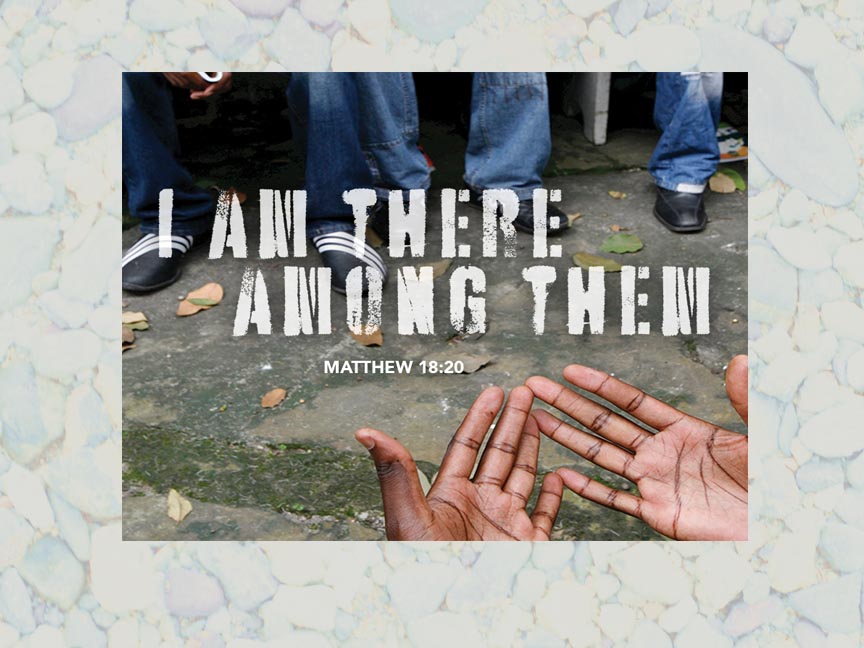 Complete Worship FolderSeptember 6, 20208:00am & 10:30amASCENSION LUTHERAN CHURCH8695 Gratiot Road   Saginaw, MI  48609   (989)781-2170Email address: ascensionlc@sbcglobal.netJulie Bailey, Pastor       Sunday Worship 8:00am & 10:30am Wednesday Worship 7:00pmFourteenth Sunday after Pentecost                                                                                    September 6, 2020Welcome and Announcements Confession and ForgivenessP: Blessed be the holy Trinity, ☩ one God, who creates, redeems, and sustains us and all of creation.C: Amen.P: Let us confess our sin in the presence of God and of one another.Silence is kept for reflection.P: Faithful God, have mercy on us. We confess that we are captive to sin and cannot free ourselves. We turn from your loving embrace and go our own ways. We pass judgment on one another before examining ourselves. We place our own needs before those of our neighbors. We keep your gift of salvation to ourselves. Make us humble, cast away our transgressions, and turn us again to life in you through Jesus Christ, our Savior and Lord. C: Amen.P: God hears the cries of all who call out in need, and through his death and resurrection, Christ has made us his own. Hear the truth that God proclaims: Your sins are forgiven in the name of ☩ Jesus Christ. Led by the Holy Spirit, live in freedom and newness to do God’s work in the world.C: Amen.GreetingP: The grace of our Lord Jesus Christ, the love of God, and the communion of the Holy Spirit be with you all.                      C: And also with you.Prayer of the Day P: Let us pray...O Lord God, enliven and preserve your church with your perpetual mercy. Without your help, we mortals will fail; remove far from us everything that is harmful, and lead us toward all that gives life and salvation, through Jesus Christ, our Savior and Lord.C: Amen.First Reading: Ezekiel 33:7-117So you, mortal, I have made a sentinel for the house of Israel; whenever you hear a word from my mouth, you shall give them warning from me. 8If I say to the wicked, “O wicked ones, you shall surely die,” and you do not speak to warn the wicked to turn from their ways, the wicked shall die in their iniquity, but their blood I will require at your hand. 9But if you warn the wicked to turn from their ways, and they do not turn from their ways, the wicked shall die in their iniquity, but you will have saved your life. 10Now you, mortal, say to the house of Israel, Thus you have said: “Our transgressions and our sins weigh upon us, and we waste away because of them; how then can we live?” 11Say to them, As I live, says the Lord God, I have no pleasure in the death of the wicked, but that the wicked turn from their ways and live; turn back, turn back from your evil ways; for why will you die, O house of Israel?L: The word of the Lord.C: Thanks be to God!Second Reading: Romans 13:8-148Owe no one anything, except to love one another; for the one who loves another has fulfilled the law. 9The commandments, “You shall not commit adultery; You shall not murder; You shall not steal; You shall not covet”; and any other commandment, are summed up in this word, “Love your neighbor as yourself.” 10Love does no wrong to a neighbor; therefore, love is the fulfilling of the law. 11Besides this, you know what time it is, how it is now the moment for you to wake from sleep. For salvation is nearer to us now than when we became believers; 12the night is far gone, the day is near.Let us then lay aside the works of darkness and put on the armor of light; 13let us live honorably as in the day, not in reveling and drunkenness, not in debauchery and licentiousness, not in quarreling and jealousy. 14Instead, put on the Lord Jesus Christ, and make no provision for the flesh, to gratify its desires.L: The word of the Lord.C: Thanks be to God!P: The Holy Gospel according to Matthew, the eighteenth chapter.C: Glory to you, O Lord.Gospel: Matthew 18:15-20[Jesus said to the disciples:] 15“If another member of the church sins against you, go and point out the fault when the two of you are alone. If the member listens to you, you have regained that one. 16But if you are not listened to, take one or two others along with you, so that every word may be confirmed by the evidence of two or three witnesses. 17If the member refuses to listen to them, tell it to the church; and if the offender refuses to listen even to the church, let such a one be to you as a Gentile and a tax collector. 18Truly I tell you, whatever you bind on earth will be bound in heaven, and whatever you loose on earth will be loosed in heaven. 19Again, truly I tell you, if two of you agree on earth about anything you ask, it will be done for you by my Father in heaven. 20For where two or three are gathered in my name, I am there among them.”P: This is the gospel of our Lord.C: Praise to you, O Christ.SermonHymn of Response: “As We Gather At Your Table” ELW 522				As we gather at your table, 			as we listen to your word,			help us know, O God, your presence; 			let our hearts and minds be stirred.			Nourish us with sacred story 			till we claim it as our own;			teach us through this holy banquet 			how to make Love's vict'ry known.				Turn our worship into witness			in the sacrament of life;			send us forth to love and serve you, 			bringing peace where there is strife.			Give us, Christ, your great compassion 			to forgive as you forgave;			may we still behold your image 			in the world you died to save.				Gracious Spirit, help us summon other guests to share that feastwhere triumphant Love will welcome those who had been last and least.There no more will envy blind us nor will pride our peace destroy,as we join with saints and angels to repeat the sounding joy.One LicenseApostles’ Creed   I believe in God, the Father almighty,	creator of heaven and earth.I believe in Jesus Christ, his only Son, our Lord.	He was conceived by the power of the Holy Spirit		and born of the virgin Mary.	He suffered under Pontius Pilate, was crucified, died, and was buried.	He descended into hell. On the third day he rose again.	He ascended into heaven, and is seated at the right hand of the Father.	He will come again to judge the living and the dead.I believe in the Holy Spirit,	the holy catholic Church,	the communion of saints,	the forgiveness of sins,	the resurrection of the body,	and the life everlasting. Amen.The Prayers of the Children of GodEach petition ends…Lord, in your mercy.Congregation responds…Hear our prayer.Offering PrayerP: Let us pray...Blessed are you, O God, maker of all things. You have set before us these gifts of your good creation. Prepare us for your heavenly banquet, nourish us with this rich food and drink, and send us forth to set tables in the midst of a suffering world, through the bread of life, Jesus Christ, our Savior and Lord.C: Amen. ThanksgivingLord’s PrayerOur Father, who art in heaven, hallowed be thy name, thy kingdom come, thy will be done, on earth as it is in heaven. Give us this day our daily bread; and forgive us our trespasses, as we forgive those who trespass against us; and lead us not into temptation, but deliver us from evil. For thine is the kingdom, and the power, and the glory, forever and ever. Amen.BlessingP: Mothering God, Father, ☩ Son, and Holy Spirit, bless you and lead you into the way of truth and life.C: Amen.Dismissal	P:  Go in peace. Remember the poor.C:  Thanks be to God.Dismissal Video: “I Am Free”Invitation/Distribution of Holy CommunionFrom Sundays and Seasons.com. Copyright 2020 Augsburg Fortress. All rights reserved. Reprinted by permission under Augsburg Fortress Liturgies Annual License #26501. New Revised Standard Version Bible, copyright 1989, Division of Christian Education of the National Council of the Churches of Christ in the United States of America. Used by permission. All rights reserved.                 